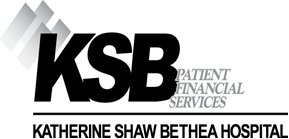 Date: __________________________Mr(s):________________________________________________________________The following documentation is required in order to apply for Financial Assistance with Katherine Shaw Bethea Hospital. Please return all documents that apply to you to the address below within the next 30 days so that we may determine your eligibility. Patients have 240 days from date of service to apply for example, if you the patient are applying at 100 days after date of service you will have 140 days to get us all information required to be eligible. The KSB Financial Assistance policy is focused on serving uninsured patients. Those with active health insurance are not eligible to apply.Identification with current proof of residency within the state of Illinois(Driver’s license, State ID, Temporary visitor’s driver’s license Lease agreement, mortgage statement or utility bill)The balance is over $300.00 and is not a co-pay, collection account, or deductible feeProof of income from all working persons in the household:A complete copy of your most recent year’s income tax returns with W2.Unemployment benefit checks (If recently unemployed)Last 2 check stubs (patient and spouse if applicable)Social Security benefits letter (If applicable)Letter of support (preferably notarized) if not employed.Proof of dependents. (if not listed on tax forms)(Birth Certificate, Social Security card or Identification)Additional documentation may be required upon application review.If you have any questions, please feel free to contact us at (815) 284-5714 Monday- Friday.PLEASE MAIL ALL THE DOCUMENTATION TO:KATHERINE SHAW BETHEA HOSPITAL403 E 1ST STREETDIXON, IL 61021ATTN: FINANCIAL COUNSELOR SUBMIT VIA FAX TO (815) 285-5688SUBMIT VIA EMAIL TO FINANCIALCOUNSELOR@KSBHOSPITAL.COMFinancial Assistance Application Approval/denial Process1. All patients (Self-Pay) must apply for Illinois Medicaid by completing a Great Lakes Medicaid Inc. authorization then submitting it to KSB along with your Financial Assistance Application, then provide detailed documents of why you were approved or why you were denied (being denied for not compliant/or missing documents will not be accepted) please note this process could take 90+ days.2. Once Step #1 has been completed, please provide the following documents listed on the next page, along with your KSB Financial Assistance Application.  If a document is missing, or more information is being requested, a letter will be mailed to the patient explaining what is needed.3. When all documents are received each application is evaluated individually on a sliding income-based scale attached as page 3 of this packet. 4. After a committee approval or denial decision is made based on our policy and documents received from each patient, a letter will be mailed to the patient explaining what accounts were covered and at what percent (0%, 50%,75%,100%) as well as what will be patient responsibility.  Not Covered by Financial AssistanceThe following list of services and items that are not covered under KSB Hospital’s Financial Assistance Program. •	Copays •	Deductible•	Balances <$300.00•	Any balance that has been placed in collections (Bad Debt)•	Vasectomies•	Tubal Ligations•	Accounts that insurance needs information from the member.•	Glasses/Contacts•	Hearing aids•	Orthopedic shoe inserts•	Contraceptive Procedures•	Fertility Studies•	Cardiac Rehab Phase 3 •	Pulmonary Rehab Phase 3•	All Sleep Study Readings *Please note that additional charges may apply if your physician changes the ordered services. This excludes durable medical equipment, physician, surgeon, anesthesiologist, pathologist, and radiology services. These fees are billed separately by their respective billing agents and are not covered by any discount offer or estimate. Examples of these agencies includes: Rockford Anesthesiologists Associated, Rockford Radiology Associates, Miller Eye Center and others.Any questions, please contact the Financial Counselor at (815) 284-5714.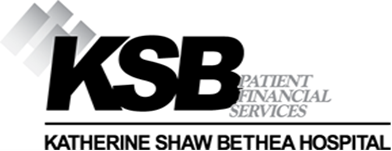 FINANCIAL ASSISTANCE PROGRAM2021 Annual Income GuidelinesUncompensated Care Eligibility DeterminationEffective February 12, 2021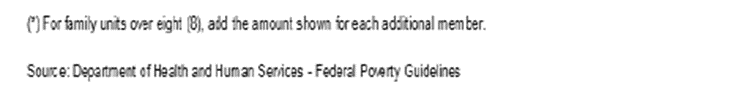 *for families/households with more than 8 persons, add $4,540 for each additional person										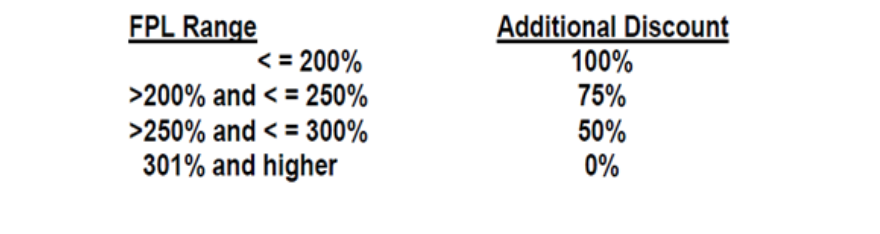 Katherine Shaw Bethea Hospital Financial assistance Application Important: YOU MAY BE ABLE TO RECEIVE FREE OR DISCOUNTED CARE: Completing this application will help KSB Hospital determine if you can receive free or discounted services or other public programs that can help pay for your healthcare. Please submit this application to the hospital. IF YOU ARE UNINSURED, A SOCIAL SECURITY NUMBER IS NOT REQUIRED TO QUALIFY FOR FREE OR DISCOUNTED CARE. However, a Social Security Number is required for some public programs, including Medicaid. Providing a Social Security Number is not required but will help the hospital determine whether you quality for any public programs.Please complete this form and submit it to the hospital in person, by mail, email, or fax to apply for free or discounted care within 240 days from the date of discharge or service. You will receive a final determination letter via mail within 30 days upon receipt of all required documents. Patient acknowledges that he or she has made a good faith effort to provide all information requested in the application to assist the hospital in determining whether the patient is eligible for financial assistance. 	Internal Use Only:Application Date: __________________ MRN:________________ Account Balance: $ _______________________Approved %:_________________ Fam/ Unit: ___________ $________________ Denied: _____________________	Reason:_______________________________________________________________________________________Patient Information:Patient Name:__________________________________________  Phone Number:__________________________Patient Date of Birth: ____________________________________ Social Security Number: ___________________Patient Address: ________________________________________________________________________________Patient an Illinois resident at time of service?					(circle one)	YES	NOPatient involved in an alleged accident?						(circle one)	YES	NOPatient victim of an alleged crime? 						(circle one)	YES	NOIf applicable: Guarantor Information (if patient is a minor or spouse/ partner is responsible for patient):Guarantor Name:______________________________________________________________________________Guarantor Address:_____________________________________________________________________________Guarantor telephone or cell phone number:__________________________________________________________Family Household Information:Number of persons in the patient’s family/household:__________________________________________________Number of persons who are dependents of the patient:_________________________________________________List the ages of the dependents in the household:Optional Questions:**responses or nonresponses will not have an impact on the outcome of the application**Applicant’s race:_______________________________________________________________________________________Applicant’s ethnicity:___________________________________________________________________________________Applicant’s sex:________________________________________________________________________________________Applicant’s preferred language:___________________________________________________________________________Patient’s Family Income and Employment Information:Patient—are you employed?						(circle one)	 YES	 NOIf yes, please complete the following:Name of employer:_____________________________________________________  __		______________________ Address of employer:______________________________________		________    ___________________________Telephone number of employer: ______________________		____________________________     ______________Spouse of patient-- are you employed?					(circle one)	YES 	NOIf yes, please complete the following:Name of employer:_________________________		____________________________________________________ Address of employer:_________________		___________________________________	_______________________Telephone number of employer: ____________________		_________________________________________ ___If the patient is a minor, is the parent or guardian of the minor employed?	(circle one)	YES  	NOIf yes, please complete the following:Name of employer:_____________________________________		______	______________________________ Address of employer:_________________________		_______________________	_______________________Telephone number of employer: ______________________		______________	___________________        ________If the patient is a minor, it the other parent or guardian of the minor employed? (circle one)	  YES	 NOIf yes, please complete the following:Name of employer:__________________________		_________________________      _	_______________________ Address of employer:_________________________________		______________________________________Telephone number of employer: _____________________________________		_______          ___________________Marital status of the patient (please circle one):     Single     Married     Widowed     Separated*     Divorced*   *If the patient is separated or divorced, is the financial responsibility for medical care set forth in the dissolution agreement or court order?						   (circle one)           YES        NOGross monthly family income:Please provide documentation of the following:	Are you enrolled in any of the following? (circle all that apply)Paycheck stubs (last 2)				Women, Infants, and Children Nutrition Program (WIC)Benefit Statements				Supplemental Nutrition Assistance Program (SNAP)Award Letters					Illinois free Lunch and Breakfast ProgramCourt orders					Low Income Home Energy Assistance Program (LIHEAP)Federal tax returns	IHDA’s Rental Housing Support ProgramOther documentation in support of income		Temporary Assistance for Needy Families (TANF)						Receipt of grant assistance for medical servicesAny community- based program that provides access to- medical care based on low-income financial statusI certify that the information in this application is true and correct to the best of my knowledge. I will apply for any state, federal or local assistance for which I may be eligible to help pay for this hospital bill. I understand that the information provided may be verified by the hospital, and I authorize the hospital to contact third parties to verify the accuracy of the information provided in this application. I understand that if I knowingly provide untrue information int his application, I will be ineligible for financial assistance, any financial assistance granted to me may be reversed, and I will be responsible for the payment of the hospital bill. Patient or applicant’s signature:______________________________________________________ Date:___________________If a patient meets the presumptive eligibility criteria of Katherine Shaw Betha Hospital or is otherwise presumptively eligible by virtue of the patient’s family income, the patient shall not be required to complete the portions of the application addressing the monthly expense information and estimated expense figures. *Please note that additional charges may apply if your physician changes the ordered services. This excludes durable medical equipment, physician, surgeon, anesthesiologist, pathologist, and radiology services. These fees are billed separately by their respective billing agents and are not covered by any discount offer or estimate. Examples of these agencies include:  Rockford Anesthesiologists Associated, Rockford Radiology Associates, Miller Eye Center and others.Complaints or concerns with the uninsured patient discount application process or hospital financial assistance process may be reported to the Health Care Bureau of the Illinois Attorney General1-877-305-5145  or  illinoisattorneygeneral.gov/consumers/healthcareLETTER OF SUPPORTDate:____________________Name(s):__________________________________________________________________________________(Person(s) that provides room & board)Address:___________________________________________________________________________________Phone # (s):________________________________________________________________________________I/We provide room & board to:________________________________________________________________								(patient’s name)Since (date):______________________________________________________________________ to present. Relationship to Patient:______________________________________________________________________Signature:_________________________________________________________________________________FamilySizePovertyGuidelines200%250%300%350%1$12,880$25,760$32,200$38,640$45,0802$17,420$34,840$43,550$52,260$60,9703$21,960$43,920$54,900$65,880$76,8604$26,500$53,000$66,250$79,500$92,7505$31,040$62,080$77,600$93,120$108,6406$35,580$71,160$88,950$106,740$124,5307$40,120$80,240$100,300$120,360$140,4208$44,660$89,320$111,650$133,980$156,310*$4,540$9,080$11,350$13,620$15,890DependentsAgeDependent 1Dependent 2Dependent 3Dependent 4Dependent 5Dependent 6$Total household employment income (including self-employed)$Unemployment compensation$Social Security$Social Security Disability$Veterans’ pension$Veterans’ disability$Workers’ Compensation$Temporary Assistance or Needy Family $Private disability $Retirement Income$Child Support, alimony or other spousal support$Other income $Total gross monthly family income Subscribed to and sworn before meThis __________ day of _____________, 20_______Notary Public